千克和克 一、单选题 1.一袋奶粉重500克，4袋奶粉重（   ）。A. 2000千克                                     B. 200克                                     C. 2千克2.1000克铁比1千克棉花（    ）            A. 重                                          B. 轻                                          C. 一样重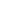 3.如下图，3号杯中的水大约重多少克?（   ）  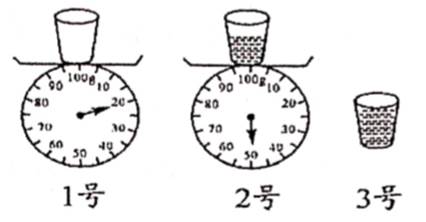 A. 30                                           B. 60                                           C. 100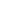 4.一千克铁和1千克棉花比较（　　）重．            A. 铁重                                        B. 棉花                                        C. 一样重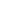 二、判断题 5.2千克棉花比1千克石头重。    6.1千克棉花比1千克石头轻。（   ）    7.一台冰箱的重量约是75克。    8.判断对错7千克50克=7.5千克三、填空题 9.一袋方便面中100克，________袋这样的方便面重1千克10.填上合适的单位名称。    （1）飞机每小时大约飞行800________    （2）一个鸡蛋重约60________    11.在横线里填上＞、＜或=．4t________4000g    600分________6时     ________ 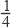 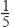 ________ 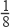 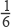 6200克________6千克  5分________350秒．12.在括号里填上合适的数：
0.158×1000＝________    7.85千克＝________克    13.填上合适的单位。妈妈工作时间是8________      李红跑50米的时间是12________一根棒球棒长5________        一篮子水果重2________教室黑板长42________          汽车每小时行驶80________ 树的身高是156________      鸡蛋重是50________。四、解答题 14.还记得学过哪些计量单位吗？请你按从大到小的顺序把常用的写出来．长度单位：面积单位：体积单位：容积单位：质量单位：时间单位：15.荔枝的价格是8元/500克，妈妈买了2千克，需要付多少钱？    五、综合题 16.选择合适的单位（g，kg，t ）填空．    （1）一个苹果重约100________    （2）小红体重的约35________    （3）一头牛重约200________    （4）汽车的载重量是4________．    六、应用题 17.杯子里的水重多少克?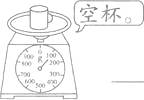 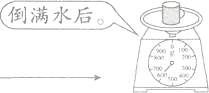 参考答案一、单选题1.【答案】 C   【解析】【解答】 4袋奶粉的重量就是4个500克，即2000克，2000克=2千克【分析】考察千克和克之间的单位换算。2.【答案】 C   【解析】【解答】1000克铁就是1千克铁，在重量上它与1千克棉花同样重【分析】与生活密切相关，要知道1千克和1千克棉花是同样重的3.【答案】 B   【解析】【解答】根据1号可知空杯重20克；
结合1号、2号可知2号杯中的水重50-20=30（克），
3号杯中的水大约重30×2=60（克）
故答案为：B。
【分析】观察图形可知3号杯中水大约是2号杯中水重量的2倍，用2号台秤指针数减去1号台秤指针数，即可得到2号杯中水的重量，再乘2可得到答案。4.【答案】 C   【解析】【解答】1千克铁和1千克棉花一样重；故答案为：C【分析】因为铁和棉花都重1千克，所以1千克铁和1千克棉花比较，一样重，但体积不同二、判断题5.【答案】 正确   【解析】【解答】因为2千克＞1千克，所以2千克棉花比1千克石头重，此题说法正确.
故答案为：正确.【分析】单位相同的两个数比较大小，按整数比较大小的方法：位数不同的，位数多的那个数就大，如果位数相同，就看最高位，最高位上的数大，那个数就大；最高位上的数相同，就看下一位，哪一位上的数大那个数就大，据此判断.6.【答案】 错误   【解析】【解答】1千克=1千克，它们一样重，说法错误。
 故答案为：错误。 【分析】棉花和石头都是1千克，所以它们一样重，只是棉花的体积要比石头的体积大得多。7.【答案】错误  【解析】【解答】解：一台冰箱的重量约是75千克。
故答案为：错误。【分析】以克为单位形容冰箱的重量有些小，应该用千克形容。8.【答案】 错误   【解析】【解答】1千克=1000克，1克=0.001千克50克=0.05千克，所以7千克50克=7.05千克，原题计算错误.
故答案为：错误【分析】1克=0.001千克，把50克换算成千克，再加上7千克即可换算成千克，然后做出判断即可.三、填空题9.【答案】 10【解析】【解答】 1千克=1000克，一袋方便面中100克，10袋正好重1000克即1千克【分析】考察质量的单位换算10.【答案】（1）千米
（2）克  【解析】【分析】根据对长度单位和质量单位的认识，结合生活实际情况选择合适的单位即可.11.【答案】＞；＞；＞；＜；＞；＜  【解析】【解答】解：（1）4t＞4000g；（2）600分＞6时；（3） ＞ ；（4） ＜ ；（5）6200克＞6千克；（6）5分＜350秒．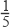 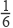 故答案为：＞，＞，＞，＜，＞，＜．【分析】（1）高级单位吨化低级单位克乘进率1000000，即4吨=4000000克，所以4t＞4000g．（2）6时=360分，600分＞360分．（3）、（4）分子相同的分数分母大的反而小．（5）6200克=6.2千克，6.2千克＞6千克．（6）5分=300秒，300秒＜350秒．12.【答案】158；7850  【解析】【解答】0.158×1000＝158，
7.85×1000＝7850 ，所以，7.85千克＝7850克。
【分析】根据小数乘法的计算方法进行计算即可；单位之间的换算，高级单位换算成低级单位要乘它们之间的进率。13.【答案】小时；秒；分米；千克；分米；千米；厘米；克  【解析】【解答】妈妈工作时间是8小时     李红跑50米的时间是12秒一根棒球棒长5分米       一篮子水果重2千克教室黑板长42分米         汽车每小时行驶80千米树的身高是156厘米      鸡蛋重是50克
故答案为：小时；秒；分米；千克；分米；千米；厘米；克【分析】时间的常用单位是时分秒；长度的常用单位是厘米、分米、米、千米；质量的常用单位是克、千克，根据实际情况填空。四、解答题14.【答案】 解：长度单位：(千米)、(米)、(分米)、(厘米)、(毫米)．面积单位：(平方千米)、(公顷)、(平方米)、(平方分米)、(平方厘米)．体积单位：(立方米)、(立方分米)、(立方厘米)．容积单位：(升)、(毫升)．质量单位：(吨)、(千克)、(克)．时间单位：(年)、(月)、(日)、(时)、(分)、(秒)【解析】【分析】常用的长度单位：千米、米、分米、厘米、毫米；常用的面积单位：平方千米、公顷、平方米、平方分米、平方厘米；常用的体积单位：立方米、立方分米、立方厘米；常用的容积单位：升、毫升；常用的质量单位：吨、千克、克；常用的时间单位：年、月、日、时、分、秒.15.【答案】 4×8=32（元）   答：需要付32元。【解析】【分析】2千克=2000克，2000克里面有4个500克，所以用每个500克的钱数乘4即可求出需要付的钱数。五、综合题16.【答案】 （1）g
（2）kg
（3）kg
（4）t   【解析】【解答】解：（1）一个苹果重约100g ；（2）小红体重的约35kg；（3）一头牛重约200kg ；（4）汽车的载重量是4t．故答案为：g，kg，kg，t．【分析】根据生活实际：一个苹果重约100g；小红体重的约35kg；一头牛重约200kg；汽车的载重量是4t．六、应用题17.【答案】600-100=500(克)答：杯子里的水重500克【解析】